Western Australia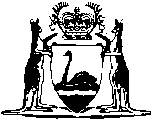 Corporations (Ancillary Provisions) Act 2001Corporations (Ancillary Provisions) Regulations 2001Western AustraliaCorporations (Ancillary Provisions) Regulations 2001CONTENTS--1.	Citation	12.	Commencement	13.	Definition	14.	Application of section 11(1) of the Corporations (Ancillary Provisions) Act 2001	15.	Application of section 11(5) of the Corporations (Ancillary Provisions) Act 2001	3Notes	Compilation table	5Western AustraliaCorporations (Ancillary Provisions) Act 2001Corporations (Ancillary Provisions) Regulations 20011.	Citation		These regulations may be cited as the Corporations (Ancillary Provisions) Regulations 2001 1.2.	Commencement		These regulations come into operation, or are deemed to have come into operation, at the same time that the Corporations (Ancillary Provisions) Act 2001 comes into operation 1.3.	Definition		In these regulations — 	new reference means a reference to — 	(a)	the new corporations legislation;	(b)	the new ASIC legislation; or	(c)	a provision or group of provisions of that legislation.4.	Application of section 11(1) of the Corporations (Ancillary Provisions) Act 2001	[(1)	deleted]	(1a)	Section 11(1) of the Act does not apply to any regulations, rules or by-laws, other than the following — 	[(a)-(e)	deleted]	(f)	the Gas Pipelines Access (Western Australia) Regulations 2000;	[(g)-(j)	deleted]	(k)	the Rules of the Supreme Court 1971.	(2)	Section 11(1) of the Act does not apply to a reference in a provision of an instrument made under an Act that provides for the commencement of such an instrument.	(2a)	Subregulation (3) does not apply to any regulations, rules or by-laws, other than those listed in subregulation (1a).	(3)	Unless the contrary intention appears or the context otherwise requires, section 11(1) of the Act applies to the following references in instruments made under Acts as if the words “to be a reference” in that subsection were substituted for the words “to include a reference” — 	(a)	a reference in a provision that gives a meaning to a term or phrase by reference to a provision, or group of provisions, of the old Corporations Law;	(b)	a reference in a provision that operates by reference to a status of a person under the old Corporations Law but only if the context of the reference indicates that a current status is being referred to;	(c)	a reference in a provision that provides that a person has a certain status as if the old Corporations Law applied to the person, or another person in relation to whom the first person has that status, but only if the context of the reference indicates that a current status is being referred to;	(d)	a reference in a provision that applies a provision, or a group of provisions, of the old Corporations Law as a law of the State.	(4)	The kinds of references referred to in each of the paragraphs in subregulation (3) are not to be regarded as necessarily mutually exclusive.	[Regulation 4 amended in Gazette 28 Sep 2001 p. 5352 and 5355; 7 Dec 2001 p. 6187; 8 Oct 2002 p. 5096; 1 Aug 2003 p. 3295.]5.	Application of section 11(5) of the Corporations (Ancillary Provisions) Act 2001	(1)	Section 11(5) of the Act does not apply to the following — 	(a)	the Corporations (Ancillary Provisions) Act 2001;	(b)	the Corporations (Consequential Amendments) Act 2001;	(c)	the Corporations (Consequential Amendments) Act (No. 2) 2003.	(2)	Section 11(5) of the Act does not apply to a new reference in a provision of an Act or an instrument made under an Act if, immediately before the relevant time, the provision did not expressly refer (or was not taken to be or include) a reference to a corresponding provision of the national scheme law of this jurisdiction.Note: Immediately before the relevant time (when the Corporations Act 2001 of the Commonwealth comes into operation), certain references to the Companies Act 1961 and other corporation laws in force in the State before the co-operative scheme laws did not include references to the national scheme law. Some of these references were replaced in the Corporations (Consequential Amendments) Act 2001 and the Corporations (Consequential Amendments) Act (No. 2) 2003 by references to the new corporations legislation and the new ASIC legislation.	(3)	Unless the contrary intention appears or the context of the reference otherwise requires, any new reference in a provision to which subregulation (2) applies is taken to include a reference to a previous State corporations law (or provision of such a law) to which it referred immediately before the relevant time in relation to events, circumstances or things that happened or arose before the relevant time.	[Regulation 5 amended in Gazette 1 Aug 2003 p. 3296.]Notes1	This reprint is a compilation as at 21 January 2005 of the Corporations (Ancillary Provisions) Regulations 2001 and includes the amendments made by the other written laws referred to in the following table.  The table also contains information about any reprint.Compilation tableReprinted under the Reprints Act 1984 as at 21 January 2005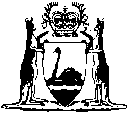 Reprinted under the Reprints Act 1984 as at 21 January 2005CitationGazettalCommencementCorporations (Ancillary Provisions) Regulations 200129 Jun 2001 p. 3258-6015 Jul 2001 (see r. 2 and Cwlth Gazette 13 Jul 2001 No. S285)Corporations (Ancillary Provisions) Amendment Regulations 200128 Sep 2001 p. 535228 Sep 2001 (see r. 2 and Gazette 28 Sep 2001 p. 5352)Corporations (Consequential Amendments) Regulations 2001 Pt. 528 Sep 2001 p. 5353-815 Jul 2001 (see r. 2 and Cwlth Gazette 13 Jul 2001 No. S285)Corporations (Ancillary Provisions) Amendment Regulations (No. 2) 20017 Dec 2001 p. 6186-77 Dec 2001Corporations (Ancillary Provisions) Amendment Regulations 20028 Oct 2002 p. 50968 Oct 2002Corporations (Ancillary Provisions) Amendment Regulations 20031 Aug 2003 p. 3295-61 Aug 2003 Reprint 1: The Corporations (Ancillary Provisions) Regulations 2001 as at 21 Jan 2005 (includes amendments listed above)Reprint 1: The Corporations (Ancillary Provisions) Regulations 2001 as at 21 Jan 2005 (includes amendments listed above)Reprint 1: The Corporations (Ancillary Provisions) Regulations 2001 as at 21 Jan 2005 (includes amendments listed above)